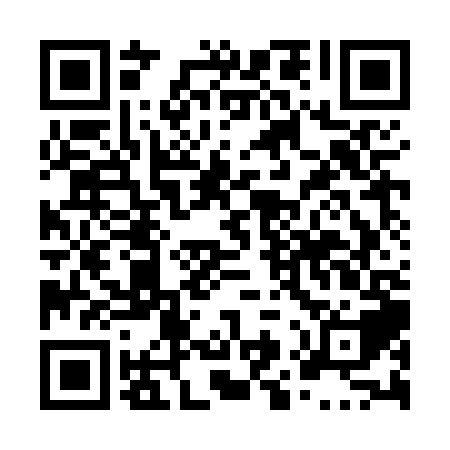 Ramadan times for Glenellen, Saskatchewan, CanadaMon 11 Mar 2024 - Wed 10 Apr 2024High Latitude Method: Angle Based RulePrayer Calculation Method: Islamic Society of North AmericaAsar Calculation Method: HanafiPrayer times provided by https://www.salahtimes.comDateDayFajrSuhurSunriseDhuhrAsrIftarMaghribIsha11Mon6:036:037:351:235:167:127:128:4412Tue6:006:007:331:235:177:147:148:4613Wed5:585:587:301:225:197:157:158:4814Thu5:555:557:281:225:207:177:178:5015Fri5:535:537:261:225:227:197:198:5216Sat5:505:507:231:215:237:217:218:5417Sun5:485:487:211:215:247:227:228:5618Mon5:465:467:191:215:267:247:248:5719Tue5:435:437:161:215:277:267:268:5920Wed5:415:417:141:205:297:277:279:0121Thu5:385:387:121:205:307:297:299:0322Fri5:355:357:101:205:317:317:319:0523Sat5:335:337:071:195:337:337:339:0724Sun5:305:307:051:195:347:347:349:0925Mon5:285:287:031:195:357:367:369:1126Tue5:255:257:001:185:377:387:389:1327Wed5:235:236:581:185:387:397:399:1528Thu5:205:206:561:185:397:417:419:1729Fri5:175:176:531:185:407:437:439:1930Sat5:155:156:511:175:427:457:459:2131Sun5:125:126:491:175:437:467:469:231Mon5:095:096:461:175:447:487:489:252Tue5:075:076:441:165:457:507:509:283Wed5:045:046:421:165:477:517:519:304Thu5:015:016:401:165:487:537:539:325Fri4:584:586:371:165:497:557:559:346Sat4:564:566:351:155:507:567:569:367Sun4:534:536:331:155:517:587:589:388Mon4:504:506:311:155:538:008:009:419Tue4:474:476:281:145:548:018:019:4310Wed4:454:456:261:145:558:038:039:45